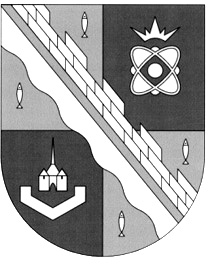 администрация МУНИЦИПАЛЬНОГО ОБРАЗОВАНИЯ                                        СОСНОВОБОРСКИЙ ГОРОДСКОЙ ОКРУГ  ЛЕНИНГРАДСКОЙ ОБЛАСТИпостановлениеот 11/03/2020 № 538О внесении изменений в постановление администрации Сосновоборского городского округа от 10.02.2020 № 269«О введении ограничительных мероприятий на территории муниципального образованияСосновоборский городской округ в связи с эпидемической ситуацией по гриппу и ОРВИ»  В связи с эпидемической ситуацией по заболеваемости острыми респираторными вирусными инфекциями (ОРВИ) и гриппом на территории муниципального образования Сосновоборский городской округ с целью предупреждения дальнейшего распространения заболеваемости среди населения  во исполнение Решения санитарно-противоэпидемической и противоэпизоотической комиссии при администрации муниципального образования Сосновоборский городской округ от 11.03.2020, письма Главного государственного санитарного врача по г.Сосновый Бор Ленинградской области от 10.03.2020 № 394/01-25 и в соответствии со ст.31 Федерального закона РФ от 30 марта 1999 года № 52-ФЗ «О санитарно-эпидемиологическом благополучии населения», администрация Сосновоборского городского округа п о с т а н о в л я е т:1. Внести в постановление администрации Сосновоборского городского округа от 10.02.2020 № 269 «О введении ограничительных мероприятий на территории муниципального образования Сосновоборский городской округ в связи с эпидемической ситуацией по гриппу и ОРВИ» следующие изменения: 1.1  пункт 4.6. изложить в следующей редакции: «4.6. Отменить до 22.03.2020 массовые культурные и спортивные мероприятия для детей в закрытых помещениях, в дошкольных образовательных учреждениях отменить культурные и спортивные мероприятия, проводимые в закрытых помещениях, в которых задействовано более одной группы».	1.2  пункт 5.4. изложить в следующей редакции:«5.4. Отменить  проведение массовых культурных и спортивных мероприятий для детей в закрытых помещениях до 22.03.2020».1.3. Раздел 6 дополнить пунктом 6.4 следующего содержания: «6.4. Отменить до 22.03.2020 проведение массовых мероприятий для взрослых и детей в закрытых помещениях».1.4 пункт 7. изложить в следующей редакции: «7. Директору ЛОГАУ «Сосновоборский КЦСОН» Подшиваловой С.В.: отменить до 22.03.2020 проведение массовых мероприятий в закрытых помещениях, обеспечить работу персонала учреждений в защитных масках со сменой масок каждые 2 часа, принять исчерпывающие меры по поддержанию необходимого температурного режима, режима проветривания и дезинфекции в подразделениях, ограничить допуск посетителей к клиентам, находящимся в учреждении с круглосуточным режимом пребывания. Не допускать работников с признаками ОРВИ и гриппа к работе».1.5  пункт 8.1. изложить в следующей редакции:«8.1. Отменить до 22.03.2020 проведение массовых культурных и спортивных мероприятий для детей и  взрослых в закрытых помещениях».2. Общему отделу администрации (Смолкина М.С.) обнародовать настоящее постановление на электронном сайте  городской газеты «Маяк».3. Отделу по связям с общественностью (пресс-центр) Комитета по общественной безопасности и информации Сосновоборского городского округа (Никитина В.Г.) разместить настоящее постановление на официальном сайте Сосновоборского городского округа. 4. Настоящее постановление вступает в силу со дня официального обнародования. 5. Контроль за исполнением настоящего постановления возложить на заместителя главы администрации по социальным вопросам Горшкову Т.В.Глава Сосновоборского городского округа                                                     М.В.ВоронковИсп.Корпусова Е.В. (ОСП)т.2-99-64; ЛЕ